Бланк заданий Всероссийской викторины для младших школьников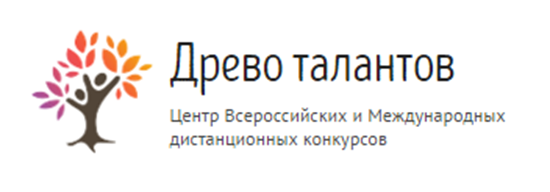 «Знаток искусства».1. Распечатайте (размножьте) бланк с заданиями по количеству участников.2. Заполните анкетные данные.3. Прочитайте ребёнку текст задания.4. Запишите ответы.Анкетные данные:Фамилия, имя участника:Вопросы к викторине:Какие цвета являются основными?А. Красный, желтый, зелёный, голубой, фиолетовыйБ. Синий, красный, желтыйВ. Белый, черный, голубой, желтый, красный   Как получить фиолетовый цвет?А. Смешать синий и красный    Б. Смешать голубой и зелёный   В. Смешать оранжевый и зеленыйКакой получится цвет, если смешать синий и желтый?А. ЗеленыйБ. ГолубойВ. ФиолетовыйНа какие группы делятся все цвета?А. Яркие и тёмные   Б. Зимние и летние  В. Тёплые и холодныеПроизведения, созданные красками, называются:А. ЖивописьБ. СкульптураВ. Декоративно-прикладное искусство   Как называется узор, построенный на ритмичном чередовании геометрических изобразительных элементов?А. ОрнаментБ. ГеометрияВ. СимметрияКак называется картина, на которой изображен один или несколько человек?А. СнимокБ. ПортретВ. НатюрмортКак называется небольшая доска, на которой художник смешивает краски?А. ПодносБ. ПалитраВ. ТарелкаКак называется след кисти на поверхности красочного слоя?А. ТочкаБ. ЛинияВ. МазокОни могут быть мягкими, жесткими, плоскими и круглыми, длинными и короткими, заостренными и тупыми. О чем речь?А. ПероБ. КистьВ. КарандашМожно написать портрет, расположив портретируемого боком к зрителю - в профиль. А если изображаемый находится лицом к зрителю, то говорят, что он расположен ... Как?А. Лицом впередБ. ПрямоВ. В анфасКак называются картины, на которых художник изображает дома, море, природу?А. НатюрмортБ. АнимализмВ. ПейзажКак называется разновидность изобразительного искусства, посвященная изображению животных?А. ПейзажБ. ЖивоторизмВ. АнимализмКартины о различных событиях в жизни людей, веселых и печальных, относятся к ...А. Бытовому жанру   Б. НатюрмортуВ. ПейзажуСколько цветов радуги Вы знаете? Назовите их.А. 5Б. 6В. 7Ответы:1. Б2. А3. А4. В5. А6. А7. Б8. Б9. В10. Б11. В12. В13. В14. А15. ВКоличество набранных баллов______ (1 верный ответ = 1 балл, всего 15 баллов)Место ____________________Внимание! Баллы подсчитывает и определяет место педагог (воспитатель)-организатор!15-13 баллов - 1 место12-10 баллов - 2 место  9-7 балла - 3 местоменее 7 баллов - участникБланк с ответами на вопросы на сайт не отправляется.